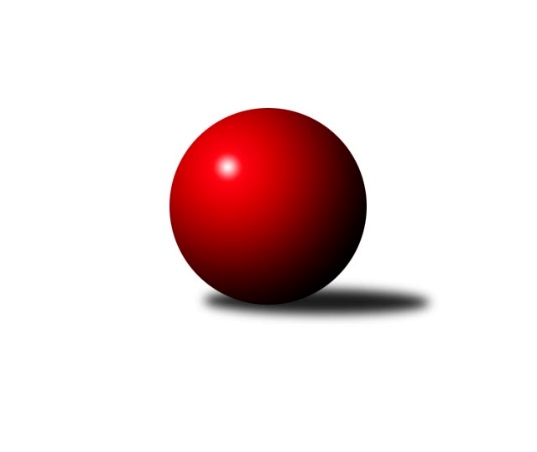 Č.5Ročník 2021/2022	8.10.2021Nejlepšího výkonu v tomto kole: 2698 dosáhlo družstvo: KK Kosmonosy BStředočeský krajský přebor I. třídy 2021/2022Výsledky 5. kolaSouhrnný přehled výsledků:TJ Sparta Kutná Hora C	- TJ Sokol Kostelec nad Černými lesy A	2:6	2555:2682	4.5:7.5	7.10.TJ Kovohutě Příbram B	- KK Jiří Poděbrady B	6.5:1.5	2318:2279	7.5:4.5	8.10.TJ Sparta Kutná Hora B	- KK Kosmonosy B	1:7	2523:2698	3.0:9.0	8.10.TJ Sokol Tehovec B	- KK SDS Sadská B	4:4	2473:2511	7.5:4.5	8.10.TJ Sokol Kolín B	- KK Vlašim B	5:3	2405:2286	7.0:5.0	8.10.TJ Sokol Benešov C	- TJ Sokol Červené Pečky	5:3	2517:2466	6.5:5.5	8.10.Tabulka družstev:	1.	TJ Sokol Kostelec nad Černými lesy A	5	5	0	0	31.0 : 9.0 	40.5 : 19.5 	 2531	10	2.	TJ Sokol Červené Pečky	5	4	0	1	24.0 : 16.0 	32.5 : 27.5 	 2484	8	3.	KK Kosmonosy B	5	3	0	2	28.5 : 11.5 	41.5 : 18.5 	 2595	6	4.	TJ Sokol Kolín B	5	3	0	2	25.0 : 15.0 	31.0 : 29.0 	 2445	6	5.	KK SDS Sadská B	5	2	2	1	24.0 : 16.0 	34.5 : 25.5 	 2491	6	6.	TJ Sparta Kutná Hora B	5	3	0	2	23.0 : 17.0 	38.5 : 21.5 	 2479	6	7.	TJ Sokol Benešov C	5	2	1	2	15.5 : 24.5 	24.5 : 35.5 	 2415	5	8.	KK Vlašim B	5	1	2	2	19.0 : 21.0 	28.5 : 31.5 	 2398	4	9.	TJ Sokol Tehovec B	5	1	2	2	15.0 : 25.0 	24.0 : 36.0 	 2440	4	10.	TJ Kovohutě Příbram B	5	1	1	3	16.5 : 23.5 	27.0 : 33.0 	 2332	3	11.	TJ Sparta Kutná Hora C	5	1	0	4	9.0 : 31.0 	15.0 : 45.0 	 2392	2	12.	KK Jiří Poděbrady B	5	0	0	5	9.5 : 30.5 	22.5 : 37.5 	 2394	0Podrobné výsledky kola:	 TJ Sparta Kutná Hora C	2555	2:6	2682	TJ Sokol Kostelec nad Černými lesy A	Jana Abrahámová	 	 210 	 216 		426 	 1:1 	 415 	 	230 	 185		Miroslav Šplíchal	Vojtěch Bulíček	 	 227 	 227 		454 	 1:1 	 483 	 	225 	 258		David Novák	Marie Adamcová	 	 182 	 203 		385 	 0:2 	 455 	 	237 	 218		Patrik Matějček	Ivana Kopecká	 	 209 	 232 		441 	 1:1 	 452 	 	229 	 223		Michal Brachovec	Zdeňka Vokolková	 	 190 	 195 		385 	 0:2 	 422 	 	215 	 207		Miloslav Budský	Jitka Bulíčková	 	 240 	 224 		464 	 1.5:0.5 	 455 	 	231 	 224		Jakub Hlavarozhodčí: Hana BarborováNejlepší výkon utkání: 483 - David Novák	 TJ Kovohutě Příbram B	2318	6.5:1.5	2279	KK Jiří Poděbrady B	Václav Kodet	 	 188 	 186 		374 	 1:1 	 374 	 	185 	 189		Dušan Richter	Milena Čapková	 	 193 	 181 		374 	 0:2 	 390 	 	207 	 183		Václav Anděl	Petr Kříž	 	 202 	 188 		390 	 1.5:0.5 	 373 	 	185 	 188		Vladimír Klindera	Vladimír Pergl	 	 183 	 185 		368 	 2:0 	 351 	 	176 	 175		Svatopluk Čech	Václav Šefl	 	 206 	 202 		408 	 2:0 	 391 	 	199 	 192		Jan Poláček	Lukáš Chmel	 	 204 	 200 		404 	 1:1 	 400 	 	198 	 202		Jan Černýrozhodčí: Lukáš ZdeněkNejlepší výkon utkání: 408 - Václav Šefl	 TJ Sparta Kutná Hora B	2523	1:7	2698	KK Kosmonosy B	Adam Janda	 	 201 	 226 		427 	 1:1 	 396 	 	212 	 184		Renáta Vystrčilová	Jaroslav Čermák	 	 224 	 207 		431 	 0:2 	 481 	 	228 	 253		Marek Náhlovský	Bohumír Kopecký	 	 220 	 219 		439 	 0:2 	 464 	 	228 	 236		Věroslav Řípa	Václav Jelínek	 	 193 	 203 		396 	 0:2 	 479 	 	233 	 246		Petr Novák	Jiří Halfar *1	 	 176 	 227 		403 	 1:1 	 418 	 	217 	 201		Ondrej Troják	František Tesař	 	 208 	 219 		427 	 1:1 	 460 	 	258 	 202		Břetislav Vystrčilrozhodčí: Vyhlídal Vítězslavstřídání: *1 od 51. hodu Václav PuflerNejlepší výkon utkání: 481 - Marek Náhlovský	 TJ Sokol Tehovec B	2473	4:4	2511	KK SDS Sadská B	Tomáš Bílek	 	 184 	 200 		384 	 1:1 	 415 	 	223 	 192		Jan Suchánek	Jan Volhejn	 	 224 	 204 		428 	 1:1 	 418 	 	234 	 184		Miloš Lédl	Jiří Chaloupka	 	 206 	 211 		417 	 1.5:0.5 	 394 	 	206 	 188		Jaroslav Hojka	Adéla Čákorová	 	 205 	 214 		419 	 2:0 	 393 	 	188 	 205		Marie Šturmová	Jan Cukr	 	 229 	 219 		448 	 2:0 	 414 	 	205 	 209		Jan Svoboda	Tomáš Vavřinec *1	 	 174 	 203 		377 	 0:2 	 477 	 	267 	 210		Jan Renka st.rozhodčí: Volhejn Janstřídání: *1 od 51. hodu Miloslav DlabačNejlepší výkon utkání: 477 - Jan Renka st.	 TJ Sokol Kolín B	2405	5:3	2286	KK Vlašim B	Ladislav Hetcl ml.	 	 221 	 189 		410 	 1:1 	 381 	 	180 	 201		Pavel Vykouk	Lukáš Vacek	 	 204 	 190 		394 	 1:1 	 395 	 	195 	 200		Luboš Trna	Jakub Vachta	 	 219 	 198 		417 	 1:1 	 385 	 	182 	 203		Pavel Vojta	Rudolf Zborník	 	 180 	 186 		366 	 1:1 	 377 	 	172 	 205		Tomáš Hašek	Ladislav Hetcl st.	 	 215 	 221 		436 	 2:0 	 363 	 	177 	 186		František Pícha	Dalibor Mierva	 	 198 	 184 		382 	 1:1 	 385 	 	179 	 206		Miroslav Pessrrozhodčí: Mierva DaliborNejlepší výkon utkání: 436 - Ladislav Hetcl st.	 TJ Sokol Benešov C	2517	5:3	2466	TJ Sokol Červené Pečky	Patrik Polach	 	 165 	 208 		373 	 1:1 	 385 	 	183 	 202		Jiří Plešingr	Jiří Franěk	 	 237 	 176 		413 	 1:1 	 419 	 	198 	 221		Karel Dvořák	Karel Drábek	 	 208 	 218 		426 	 2:0 	 406 	 	205 	 201		Pavel Hietenbal	Karel Palát	 	 199 	 185 		384 	 1:1 	 379 	 	175 	 204		Antonín Smrček	Ladislav Kalous	 	 224 	 251 		475 	 0.5:1.5 	 476 	 	225 	 251		Agaton Plaňanský ml.	Jitka Drábková	 	 190 	 256 		446 	 1:1 	 401 	 	205 	 196		Pavel Kořínekrozhodčí: Ladislav ŽebrakovskýNejlepší výkon utkání: 476 - Agaton Plaňanský ml.Pořadí jednotlivců:	jméno hráče	družstvo	celkem	plné	dorážka	chyby	poměr kuž.	Maximum	1.	Břetislav Vystrčil 	KK Kosmonosy B	461.00	304.8	156.3	2.8	4/4	(479)	2.	Agaton Plaňanský  ml.	TJ Sokol Červené Pečky	458.44	303.2	155.2	2.0	3/3	(476)	3.	Marek Náhlovský 	KK Kosmonosy B	455.00	301.0	154.0	4.3	3/4	(510)	4.	Adam Janda 	TJ Sparta Kutná Hora B	447.17	310.5	136.7	7.8	2/2	(458)	5.	David Novák 	TJ Sokol Kostelec nad Černými lesy A	445.00	295.6	149.4	3.0	4/4	(483)	6.	Ladislav Kalous 	TJ Sokol Benešov C	443.00	299.4	143.6	5.9	3/3	(475)	7.	Jaroslav Čermák 	TJ Sparta Kutná Hora B	440.83	302.3	138.5	5.5	2/2	(460)	8.	Věroslav Řípa 	KK Kosmonosy B	439.88	299.9	140.0	5.5	4/4	(465)	9.	Petr Novák 	KK Kosmonosy B	439.75	301.6	138.1	3.8	4/4	(479)	10.	Jitka Bulíčková 	TJ Sparta Kutná Hora C	439.00	297.3	141.7	3.8	3/4	(464)	11.	Michal Brachovec 	TJ Sokol Kostelec nad Černými lesy A	438.13	291.1	147.0	5.1	4/4	(458)	12.	Adéla Čákorová 	TJ Sokol Tehovec B	437.00	298.5	138.5	7.0	2/3	(455)	13.	Patrik Matějček 	TJ Sokol Kostelec nad Černými lesy A	434.63	287.1	147.5	4.8	4/4	(455)	14.	Ondrej Troják 	KK Kosmonosy B	434.25	306.0	128.3	6.6	4/4	(480)	15.	Pavel Hietenbal 	TJ Sokol Červené Pečky	430.17	298.0	132.2	6.8	3/3	(462)	16.	Ladislav Hetcl  st.	TJ Sokol Kolín B	429.00	288.3	140.7	4.0	3/3	(455)	17.	Jitka Drábková 	TJ Sokol Benešov C	428.56	298.4	130.1	8.6	3/3	(448)	18.	Miroslav Drábek 	TJ Sokol Benešov C	428.50	295.7	132.8	6.2	3/3	(448)	19.	Jan Volhejn 	TJ Sokol Tehovec B	424.67	291.9	132.8	8.1	3/3	(436)	20.	Jan Renka  ml.	KK SDS Sadská B	424.50	295.8	128.8	7.5	2/3	(482)	21.	Jan Cukr 	TJ Sokol Tehovec B	422.78	298.6	124.2	4.2	3/3	(448)	22.	Jiří Halfar 	TJ Sparta Kutná Hora B	422.00	278.5	143.5	5.5	2/2	(460)	23.	Ladislav Hetcl  ml.	TJ Sokol Kolín B	420.75	291.5	129.3	6.5	2/3	(427)	24.	Dalibor Mierva 	TJ Sokol Kolín B	419.83	289.8	130.0	7.7	3/3	(436)	25.	Lukáš Vacek 	TJ Sokol Kolín B	417.11	298.9	118.2	6.7	3/3	(441)	26.	Jan Svoboda 	KK SDS Sadská B	416.33	292.7	123.7	4.9	3/3	(436)	27.	Jan Černý 	KK Jiří Poděbrady B	416.00	289.7	126.3	5.0	3/3	(439)	28.	Miloš Lédl 	KK SDS Sadská B	416.00	294.2	121.8	5.8	3/3	(431)	29.	Petr Kříž 	TJ Kovohutě Příbram B	415.78	285.7	130.1	6.9	3/3	(426)	30.	Jana Abrahámová 	TJ Sparta Kutná Hora C	414.13	290.4	123.8	9.3	4/4	(471)	31.	Lukáš Chmel 	TJ Kovohutě Příbram B	413.67	296.4	117.2	7.3	3/3	(419)	32.	Pavel Kořínek 	TJ Sokol Červené Pečky	412.11	292.9	119.2	8.1	3/3	(429)	33.	Karel Dvořák 	TJ Sokol Červené Pečky	411.67	277.4	134.2	6.8	3/3	(419)	34.	Jan Poláček 	KK Jiří Poděbrady B	411.00	282.5	128.5	7.5	2/3	(431)	35.	Pavel Vojta 	KK Vlašim B	410.25	283.0	127.3	7.0	4/4	(444)	36.	Tomáš Vavřinec 	TJ Sokol Tehovec B	410.17	285.2	125.0	9.8	3/3	(444)	37.	Václav Anděl 	KK Jiří Poděbrady B	408.67	284.0	124.7	5.3	3/3	(429)	38.	Jaroslav Hojka 	KK SDS Sadská B	408.44	284.3	124.1	7.4	3/3	(445)	39.	Miloslav Budský 	TJ Sokol Kostelec nad Černými lesy A	406.50	278.5	128.0	4.8	4/4	(440)	40.	Jan Suchánek 	KK SDS Sadská B	405.78	277.7	128.1	10.9	3/3	(434)	41.	Dušan Richter 	KK Jiří Poděbrady B	405.00	282.0	123.0	7.0	2/3	(436)	42.	Luboš Zajíček 	KK Vlašim B	403.17	288.5	114.7	8.8	3/4	(440)	43.	Ondřej Majerčík 	KK Kosmonosy B	402.67	295.0	107.7	6.0	3/4	(417)	44.	Václav Šefl 	TJ Kovohutě Příbram B	401.78	287.6	114.2	9.0	3/3	(409)	45.	Miroslav Pessr 	KK Vlašim B	400.75	280.3	120.5	7.0	4/4	(418)	46.	Marie Šturmová 	KK SDS Sadská B	400.67	278.4	122.2	5.2	3/3	(438)	47.	Jiří Chaloupka 	TJ Sokol Tehovec B	400.44	280.2	120.2	9.0	3/3	(417)	48.	Miroslav Šplíchal 	TJ Sokol Kostelec nad Černými lesy A	399.00	273.8	125.3	8.5	4/4	(423)	49.	Marie Adamcová 	TJ Sparta Kutná Hora C	399.00	293.0	106.0	11.3	4/4	(430)	50.	Václav Pufler 	TJ Sparta Kutná Hora B	397.50	281.0	116.5	6.5	2/2	(414)	51.	Luboš Trna 	KK Vlašim B	396.33	288.3	108.0	12.3	3/4	(416)	52.	Antonín Smrček 	TJ Sokol Červené Pečky	396.17	284.0	112.2	9.5	2/3	(431)	53.	Ivana Kopecká 	TJ Sparta Kutná Hora C	395.83	281.0	114.8	9.3	3/4	(441)	54.	Václav Kodet 	TJ Kovohutě Příbram B	394.89	279.8	115.1	8.7	3/3	(416)	55.	Karel Palát 	TJ Sokol Benešov C	387.50	272.7	114.8	11.2	3/3	(409)	56.	Martin Malkovský 	TJ Sokol Kostelec nad Černými lesy A	386.33	279.0	107.3	6.0	3/4	(414)	57.	Tomáš Hašek 	KK Vlašim B	386.00	269.0	117.0	9.0	3/4	(402)	58.	Jiří Plešingr 	TJ Sokol Červené Pečky	386.00	284.2	101.8	16.5	2/3	(396)	59.	Miloslav Dlabač 	TJ Sokol Tehovec B	385.67	274.5	111.2	11.0	3/3	(412)	60.	Jonatán Mensatoris 	TJ Sokol Kolín B	384.00	289.0	95.0	10.5	2/3	(396)	61.	Rudolf Zborník 	TJ Sokol Kolín B	383.83	272.2	111.7	10.3	3/3	(392)	62.	Milena Čapková 	TJ Kovohutě Příbram B	381.25	275.3	106.0	9.8	2/3	(392)	63.	Zdeňka Vokolková 	TJ Sparta Kutná Hora C	380.50	275.0	105.5	14.5	4/4	(396)	64.	Pavel Holoubek 	TJ Sokol Kolín B	379.50	271.8	107.8	15.0	2/3	(424)	65.	Bohumír Kopecký 	TJ Sparta Kutná Hora B	378.50	266.8	111.7	10.7	2/2	(439)	66.	Svatopluk Čech 	KK Jiří Poděbrady B	376.67	271.7	105.0	9.7	3/3	(393)	67.	František Pícha 	KK Vlašim B	371.33	276.7	94.7	9.0	3/4	(393)	68.	Tomáš Bílek 	TJ Sokol Tehovec B	367.50	269.8	97.8	13.8	2/3	(384)	69.	Patrik Polach 	TJ Sokol Benešov C	357.33	271.0	86.3	19.7	3/3	(373)	70.	Vladimír Klindera 	KK Jiří Poděbrady B	355.50	261.7	93.8	14.5	3/3	(423)	71.	Jaroslav Chmel 	TJ Kovohutě Příbram B	350.00	249.0	101.0	11.0	2/3	(365)	72.	Ladislav Žebrakovský 	TJ Sokol Benešov C	347.00	241.0	106.0	12.0	2/3	(373)	73.	Vladimír Pergl 	TJ Kovohutě Příbram B	342.00	252.8	89.3	19.0	2/3	(368)		Jan Renka  st.	KK SDS Sadská B	477.00	315.0	162.0	1.0	1/3	(477)		Jakub Hlava 	TJ Sokol Kostelec nad Černými lesy A	455.00	313.0	142.0	6.0	1/4	(455)		Václav Kňap 	KK Jiří Poděbrady B	449.50	286.5	163.0	2.5	1/3	(477)		Jiří Miláček 	KK SDS Sadská B	449.00	308.0	141.0	2.5	1/3	(465)		Vladislav Pessr 	KK Vlašim B	443.50	298.0	145.5	6.0	2/4	(458)		Jitka Vacková 	KK Jiří Poděbrady B	440.50	298.0	142.5	5.5	1/3	(448)		František Tesař 	TJ Sparta Kutná Hora B	439.67	299.7	140.0	5.7	1/2	(469)		Karel Drábek 	TJ Sokol Benešov C	439.00	294.0	145.0	5.5	1/3	(452)		Jan Kumstát 	TJ Sokol Červené Pečky	435.00	311.0	124.0	6.0	1/3	(435)		Roman Weiss 	TJ Sokol Kolín B	432.50	291.5	141.0	2.5	1/3	(434)		Leoš Chalupa 	KK Vlašim B	420.00	288.0	132.0	7.0	1/4	(420)		Renáta Vystrčilová 	KK Kosmonosy B	417.50	296.0	121.5	8.5	2/4	(439)		Jiří Franěk 	TJ Sokol Benešov C	413.00	289.0	124.0	7.0	1/3	(413)		Ondřej Šustr 	KK Jiří Poděbrady B	413.00	297.0	116.0	7.0	1/3	(413)		Simona Kačenová 	KK Vlašim B	412.75	293.5	119.3	11.5	2/4	(452)		Jakub Vachta 	TJ Sokol Kolín B	412.50	288.0	124.5	6.0	1/3	(417)		Veronika Šatavová 	TJ Sokol Kostelec nad Černými lesy A	410.00	308.0	102.0	10.0	1/4	(410)		Vojtěch Bulíček 	TJ Sparta Kutná Hora C	407.25	290.8	116.5	12.0	2/4	(454)		Václav Jelínek 	TJ Sparta Kutná Hora B	406.00	279.5	126.5	6.0	1/2	(416)		David Dvořák 	TJ Sokol Benešov C	392.00	285.0	107.0	13.0	1/3	(392)		Natálie Krupková 	TJ Sokol Kolín B	387.00	262.0	125.0	8.0	1/3	(387)		Klára Miláčková 	TJ Sparta Kutná Hora C	385.00	287.0	98.0	15.0	2/4	(402)		Pavel Vykouk 	KK Vlašim B	381.00	267.0	114.0	10.0	1/4	(381)		Hana Barborová 	TJ Sparta Kutná Hora C	346.50	244.5	102.0	14.5	2/4	(373)		Lenka Klimčáková 	TJ Sparta Kutná Hora B	343.00	255.0	88.0	15.0	1/2	(343)		Jiří Řehoř 	KK Kosmonosy B	338.00	226.0	112.0	16.0	1/4	(338)		Josef Šebor 	TJ Sokol Červené Pečky	332.00	260.0	72.0	23.0	1/3	(332)Sportovně technické informace:Starty náhradníků:registrační číslo	jméno a příjmení 	datum startu 	družstvo	číslo startu19832	Jakub Hlava	07.10.2021	TJ Sokol Kostelec nad Černými lesy A	1x
Hráči dopsaní na soupisku:registrační číslo	jméno a příjmení 	datum startu 	družstvo	2415	Luboš Trna	08.10.2021	KK Vlašim B	2337	Jan Renka st.	08.10.2021	KK SDS Sadská B	Program dalšího kola:6. kolo14.10.2021	čt	19:00	TJ Sokol Kostelec nad Černými lesy A - TJ Sparta Kutná Hora B	15.10.2021	pá	17:00	TJ Kovohutě Příbram B - TJ Sokol Benešov C	15.10.2021	pá	17:00	KK Vlašim B - TJ Sparta Kutná Hora C	15.10.2021	pá	17:00	TJ Sokol Červené Pečky - TJ Sokol Tehovec B	15.10.2021	pá	17:00	KK Jiří Poděbrady B - KK Kosmonosy B	15.10.2021	pá	19:30	KK SDS Sadská B - TJ Sokol Kolín B	Nejlepší šestka kola - absolutněNejlepší šestka kola - absolutněNejlepší šestka kola - absolutněNejlepší šestka kola - absolutněNejlepší šestka kola - dle průměru kuželenNejlepší šestka kola - dle průměru kuželenNejlepší šestka kola - dle průměru kuželenNejlepší šestka kola - dle průměru kuželenNejlepší šestka kola - dle průměru kuželenPočetJménoNázev týmuVýkonPočetJménoNázev týmuPrůměr (%)Výkon2xDavid NovákKostelec nČl A4831xJan Renka st.Sadská B118.294772xMarek NáhlovskýKosmonosy B4813xAgaton Plaňanský ml.Červené Pečky116.134761xPetr NovákKosmonosy B4792xLadislav KalousBenešov C115.894751xJan Renka st.Sadská B4772xDavid NovákKostelec nČl A112.214831xAgaton Plaňanský ml.Červené Pečky4762xMarek NáhlovskýKosmonosy B111.754812xLadislav KalousBenešov C4751xPetr NovákKosmonosy B111.29479